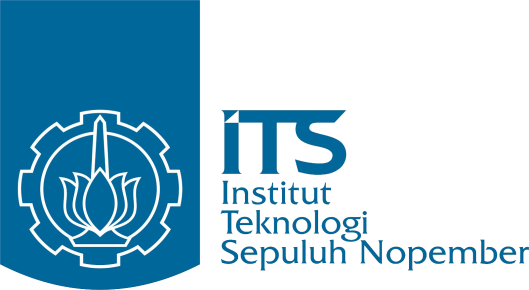 LAPORAN KERJA PRAKTIKLAPORAN KERJA PRAKTIKJUDUL LAPORAN KERJA PRAKTIKNAMA MAHASISWA 	(NRP ……………...)NAMA MAHASISWA 	(NRP ………………)DOSEN PEMBIMBING :Nama Dosen (Lengkap dengan gelar akademik)DEPARTEMEN MANAJEMEN BISNISFAKULTAS DESAIN KREATIF DAN BISNIS DIGITALINSTITUT TEKNOLOGI SEPULUH NOPEMBERSURABAYA202x